發展服務部 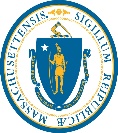 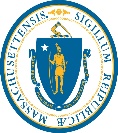 DESE／DDS 院舍預防計劃興趣表 2022 中小學教育部／發展服務部    計劃說明：  DESE／DDS 計劃是一個綜合計劃，旨在提供高效的居家和家庭支援，以減少學生入住限制性院舍環境的需要。  學生在家中與技能培訓師和其他治療師一起學習，以培養終身技能。 如果您的學生符合以下情況，請填妥表格： 目前通過當地學區就讀於獲批准的學校課程 年齡介乎 6 至 21 歲之間目前與家人同住或住在看護人家中  請輸入答案或以正楷書寫（使用藍色或黑色墨水）：所有意願表格必須蓋上在 2022 年 3 月 1 日至 2022 年 3 月 31 日之間郵戳 填寫此表格是為了表達對該計劃的興趣，並不保證接受申請或獲得註冊 如果您過去曾填寫過一份興趣表，但您仍然有興趣，請填寫另一份表格 表格內容必須清晰地書寫或列印。  如果投放表格，請將其放入標有 DESE／DDS 興趣表的密封信封中。 投放表格地點：在本地 DDS 地區辦事處、自閉症／家庭支持中心，而不是在 DDS 中央辦公室。 郵寄表格： DDS 中央辦公室，註明 DESE/DDS Program, 1000 Washington Street 4th Floor, Boston, MA 02118電郵表格：  DESEDDSPROGRAM@MassMail.State.MA.US.此時請勿附上 IEP／醫療記錄／任何其他文件。 僅提交此表格。 據我所知，我已準確、如實填寫此表格。 *參與者可獲免費提供翻譯和口譯服務。 學生姓名家長／監護人姓名學生的出生日期 學生的主要診斷 學生的主要地址： 地址第一行： 地址第一行： 地址第一行： 地址第一行： 學生的主要地址： 地址第二行： 地址第二行： 地址第二行： 地址第二行： 學生的主要地址： 鎮／市：                                                                          州分： 麻省鎮／市：                                                                          州分： 麻省鎮／市：                                                                          州分： 麻省鎮／市：                                                                          州分： 麻省學生的主要地址： 郵政編碼： 郵政編碼： 郵政編碼： 郵政編碼： 家長／監護人主要電話號碼 家長／監護人主要電郵地址您比較願意用哪種語言談論學生的情況？*英語     西班牙語   葡萄牙語     阿拉伯語     越南語 海地克里奧爾語     普通話     其他：  英語     西班牙語   葡萄牙語     阿拉伯語     越南語 海地克里奧爾語     普通話     其他：  英語     西班牙語   葡萄牙語     阿拉伯語     越南語 海地克里奧爾語     普通話     其他：  英語     西班牙語   葡萄牙語     阿拉伯語     越南語 海地克里奧爾語     普通話     其他：  您希望以哪種語言接收有關您的學生護理的書面材料？* 英語     西班牙語   葡萄牙語     阿拉伯語     越南語 海地克里奧爾語     普通話     其他：  英語     西班牙語   葡萄牙語     阿拉伯語     越南語 海地克里奧爾語     普通話     其他：  英語     西班牙語   葡萄牙語     阿拉伯語     越南語 海地克里奧爾語     普通話     其他：  英語     西班牙語   葡萄牙語     阿拉伯語     越南語 海地克里奧爾語     普通話     其他：  您的學生目前在哪裏上學？（請選擇一個）  在學生家中在家自學 在您鎮上的本地公立學校上課 區外學校在合作、治療或特殊需要學校  其他您的學生目前是否有資格獲得 DDS 兒童服務？（請選擇一個）  是     否（請聯絡家庭支援中心尋求援助） 是     否（請聯絡家庭支援中心尋求援助） 是     否（請聯絡家庭支援中心尋求援助） 是     否（請聯絡家庭支援中心尋求援助）您的學生認同的性別為何？ （盡可能按學生需要選擇）  女性     男性     非二元     跨性別  不願回答  女性     男性     非二元     跨性別  不願回答  女性     男性     非二元     跨性別  不願回答  女性     男性     非二元     跨性別  不願回答 您學生的種族／民族是甚麼？ （盡可能按學生需要選擇）  亞洲人     黑人／非裔美國人            夏威夷人／太平洋島民 
 西班牙裔／拉丁裔     美洲原住民    白人  其他  不願回答  亞洲人     黑人／非裔美國人            夏威夷人／太平洋島民 
 西班牙裔／拉丁裔     美洲原住民    白人  其他  不願回答  亞洲人     黑人／非裔美國人            夏威夷人／太平洋島民 
 西班牙裔／拉丁裔     美洲原住民    白人  其他  不願回答  亞洲人     黑人／非裔美國人            夏威夷人／太平洋島民 
 西班牙裔／拉丁裔     美洲原住民    白人  其他  不願回答 家長／監護人姓名：                                                                                    日期： 